CIUDAD Y FECHA: Ibagué, 01 de Abril de 2020DEPENDENCIA: Gestión Tratamiento Aguas ResidualesOBJETO DE LA NECESIDAD: “SUMINISTRO DE UN SISTEMA DE AIREACIÓN PARA LA LAGUNA FACULTATIVA DE LA PTARD EL TEJAR PROPIEDAD DEL IBAL S.A. E.S.P. OFICIAL”.MODALIDAD DE CONSULTA: Se solicitaron cotizaciones de manera telefónica a los proponentes mencionados en la tabla anterior.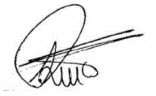 RUTH ELENA SALAZAR TORRESLíder Gestión Tratamiento Aguas ResidualesDESCRIPCIÓNCANTIDADELECTRI-FUTUROELECTRI-FUTUROCESAR QUESADACESAR QUESADAMEI SERVICIOSMEI SERVICIOSDESCRIPCIÓNCANTIDADValor Unitario ($)Valor Total ($)Valor Unitario ($)Valor Total ($)Valor Unitario ($)Valor Total ($)Suministro de motor ENCAPSULADO trifásicos con las siguientes especificaciones técnicas:-Aspas TIPO TURBINA -DIFUSORES de alta eficiencia -2HP/motor WEG ahorrador de energía-Caudal máximo de agua 378m3/hora -7AH39-Difusores en acero inoxidable y cubierta.-Alimentación eléctrica-Tablero de mando y maniobra con sistema electrónico programado1$ 16.000.000$ 16.000.000$ 23.656.000$ 23.656.000$ 23.890.789$ 23.890.789Subtotal$ 16.000.000Subtotal$ 23.656.000Subtotal$ 23.890.789IVA 19 %$ 3.040.000IVA 19 %$ 0.00IVA 19 %$ 0.00TOTAL$ 19.040.000TOTAL$ 23.656.000TOTAL$ 23.890.789